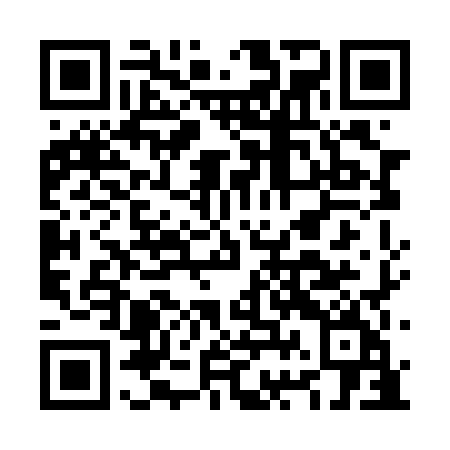 Prayer times for McDonald Corner, New Brunswick, CanadaMon 1 Jul 2024 - Wed 31 Jul 2024High Latitude Method: Angle Based RulePrayer Calculation Method: Islamic Society of North AmericaAsar Calculation Method: HanafiPrayer times provided by https://www.salahtimes.comDateDayFajrSunriseDhuhrAsrMaghribIsha1Mon3:395:381:286:529:1711:172Tue3:405:391:286:529:1711:163Wed3:415:401:286:529:1711:154Thu3:425:401:296:519:1711:155Fri3:435:411:296:519:1611:146Sat3:445:421:296:519:1611:137Sun3:465:431:296:519:1511:128Mon3:475:431:296:519:1511:119Tue3:485:441:296:519:1411:1010Wed3:505:451:306:509:1411:0911Thu3:515:461:306:509:1311:0812Fri3:525:471:306:509:1311:0613Sat3:545:481:306:509:1211:0514Sun3:555:481:306:499:1111:0415Mon3:575:491:306:499:1011:0216Tue3:585:501:306:489:1011:0117Wed4:005:511:306:489:0911:0018Thu4:025:521:306:489:0810:5819Fri4:035:531:306:479:0710:5720Sat4:055:541:306:479:0610:5521Sun4:075:551:306:469:0510:5322Mon4:085:571:316:469:0410:5223Tue4:105:581:316:459:0310:5024Wed4:125:591:316:449:0210:4825Thu4:146:001:316:449:0110:4726Fri4:156:011:316:439:0010:4527Sat4:176:021:316:428:5910:4328Sun4:196:031:316:428:5710:4129Mon4:216:041:306:418:5610:3930Tue4:226:051:306:408:5510:3831Wed4:246:071:306:398:5410:36